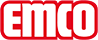 emco Bauemco Bodenroste 775Farbenweiß - ähnlich RAL 9010BeschreibungStarrer Bodenrost. Sichere, stabile und solide Verarbeitung. Durch das hohe spezifische Eigengewicht ist ein Aufschwimmen des Bodenrostes schwer möglich. Sonderformen in kreisrund oder mit Schrägen lieferbar.Materialhochwertiger, hochschlagzäher Kunststoff, mit UV-AbsorberVollkommen korrosionsfrei, chlor-, see- und heilwasserbeständigVölliger Verzicht auf Metallteile und allseitig geschlossene Oberfläche für hervorragende HygieneTrägerprofilVollprofil(27 x 10 mm)im Abstand von 250 mm mit integrierten GFK-Stützprofilen (Vollprofil 45 x 14 mm)OberflächeProfiloberseite flach mit Sicherheits-Profil-Prägung (SPP)Stababstand< 8 mm gemäß DIN EN 13451-1 und DIN EN 16582-1 (zur Vermeidung von Fangstellen für Finger)ca. Höhe (mm)45 mmVerbindungVerbindungselemente aus glasfaserverstärkten PolyesterrohrenRutschsicherheitrutschsicher nach DIN 51097, Klassifizierungsstufe C - geprüft vom Institut der Säurefliesner-VereinigungRostbreite (mm) variabel<1000Service und DienstleistungenAufmaßVerlegeserviceReparaturenBemerkungfreitragend (GFK-Profil)SonderformenjaWasserablaufjaAbmessungenRostbreite:.........................mm (Rinnenbreite)Rostlänge:.........................mmKontaktemco Bautechnik GmbH · Breslauer Straße 34 - 38 · 49808 Lingen (Ems) · Telefon: 0591/9140-500 · Telefax: 0591/9140-852 · e-mail: bau@emco.de · www.emco-bau.com